ESS 100							Name: __________________________________Mafic and Felsic Quiz
Darken each correct answer choice.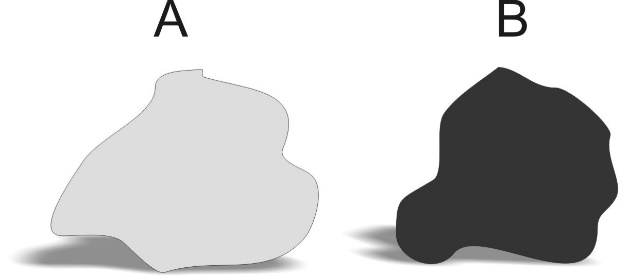 The two rocks on the right represent typical rocks found in different parts of the Earth’s crust and mantle.1.  Which of the rocks on the right is likely to be  granite?	A	B
2.  Which rock is more dense?	A	B
3.  Which rock is less viscous (runnier) when it is melted into magma or lava?  	A	B
4.  Which type of rock is most similar to the material in the Earth's mantle? 	A	B 
5.  Which type of rock is most often found in ocean crust? 	A	B
6.  Which rock erodes, washes into the ocean, and settles as seafloor sediment? 		A	B 
7.  When these rocks are melted into lava, which one forms steeper volcanoes? 		A	B 
8.  When these rocks are melted into lava, which one causes the most explosive eruptions? 	A	B9.  Which type of rock is most often found in continental crust? 		A	B10. Which of the rocks on the right is likely to be basalt?		A	B